Publicado en Barcelona el 12/06/2020 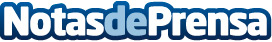 Vuelve La Liga y crece el interés del RCD Espanyol de Barcelona en ChinaEl RCD Espanyol de Barcelona ha desarrollado un carné internacional que es un éxito. Un total de 11.754 socios chinos siguen de manera continuada el día a día del club. La tecnología del RCDE Stadium y la publimetas virtuales permiten al club reforzar las relaciones comerciales y la visibilidad de las marcas en el mercado asiáticoDatos de contacto:Clàudia Martínez 93.832.46.02Nota de prensa publicada en: https://www.notasdeprensa.es/vuelve-la-liga-y-crece-el-interes-del-rcd Categorias: Internacional Nacional Fútbol Entretenimiento http://www.notasdeprensa.es